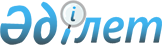 Об определении размера и порядка оказания жилищной помощи по Актогайскому районуРешение Актогайского районного маслихата Павлодарской области от 19 марта 2024 года № 118/16. Зарегистрировано в Департаменте юстиции Павлодарской области 20 марта 2024 года № 7513-14
      В соответствии со статьей 6 Закона Республики Казахстан "О местном государственном управлении и самоуправлении в Республике Казахстан", статьей 97 Закона Республики Казахстан "О жилищных отношениях", подпунктом 4 пункта 2 статьи 46 Закона Республики Казахстан "О правовых актах", Приказом Министра промышленности и строительства Республики Казахстан от 8 декабря 2023 года № 117 "Об утверждении Правил предоставления жилищной помощи", Актогайский районный маслихат РЕШИЛ:
      1. Определить размер и порядок оказания жилищной помощи по Актогайскому району, согласно приложению к настоящему решению.
      2. Признать утратившими силу:
      1) решение Актогайского районного маслихата "Об определении размера и порядка оказания жилищной помощи по Актогайскому району" от 8 декабря 2021 года № 58/13 (зарегистрировано в Реестре государственной регистрации нормативных правовых актов под № 25705).
      2) решение Актогайского районного маслихата "О внесении изменений в решение Актогайского районного маслихата от 8 декабря 2021 года № 58/13 "Об определении размера и порядка оказания жилищной помощи по Актогайскому району" от 22 декабря 2023 года № 83/12 (зарегистрировано в Реестре государственной регистрации нормативных правовых актов под № 7457-14).
      3. Настоящее решение водится в действие по истечении десяти календарных дней после дня его первого официального опубликования.  Размер и порядок оказания жилищной помощи по Актогайскому району Глава 1. Общие положения
      1. Жилищная помощь предоставляется за счет средств местного бюджета малообеспеченным семьям (гражданам), постоянно зарегистрированным и проживающим в жилище на территории Актогайского района, которое находится на праве собственности как единственное жилище на территории Республики Казахстан, также нанимателям (поднанимателям) жилища из государственного жилищного фонда и жилища, арендованного местным исполнительным органом в частном жилищном фонде, на оплату:
      1) расходов на управление объектом кондоминиума и содержание общего имущества объекта кондоминиума, в том числе капитальный ремонт общего имущества объекта кондоминиума;
      2) потребления коммунальных услуг и услуг связи в части увеличения абонентской платы за телефон, подключенный к сети телекоммуникаций;
      3) расходов за пользование жилищем из государственного жилищного фонда и жилищем, арендованным местным исполнительным органом в частном жилищном фонде.
      Расходы малообеспеченной семьи (граждан), принимаемые к исчислению жилищной помощи, определяются как сумма расходов по каждому из вышеуказанных направлений.
      2. Доля предельно-допустимых расходов – отношение предельно-допустимого уровня расходов малообеспеченной семьи (гражданина) в месяц на управление объектом кондоминиума и содержание общего имущества объекта кондоминиума, в том числе на капитальный ремонт общего имущества объекта кондоминиума, потребление коммунальных услуг и услуг связи в части увеличения абонентской платы за телефон, подключенный к сети телекоммуникаций, пользование жилищем из государственного жилищного фонда и жилищем, арендованным местным исполнительным органом в частном жилищном фонде, к совокупному доходу малообеспеченной семьи (гражданина) в процентах.
      3. Совокупный доход малообеспеченной семьи (гражданина) исчисляется уполномоченным органом за квартал, предшествовавший кварталу обращения за назначением жилищной помощи, в порядке определяемом приказом Министра промышленности и строительства Республики Казахстан "Об утверждении правил предоставления жилищной помощи" от 8 декабря 2023 года № 117 (далее - Правила). 
      4. Определение расчетно-нормативных затрат на содержание жилища и потребления коммунальных услуг производится на основании установленных тарифов за данный вид услуг.
      5. Назначение жилищной помощи осуществляется уполномоченным органом – государственным учреждением "Отдел занятости и социальных программ Актогайского район" (далее – уполномоченный орган).
      6. Жилищная помощь определяется как разница между суммой оплаты расходов на управление объектом кондоминиума и содержание общего имущества объекта кондоминиума, в том числе капитальный ремонт общего имущества объекта кондоминиума, потребление коммунальных услуг и услуг связи в части увеличения абонентской платы за телефон, подключенный к сети телекоммуникаций, пользование жилищем из государственного жилищного фонда и жилищем, арендованным местным исполнительным органом в частном жилищном фонде, и предельно допустимым уровнем расходов малообеспеченных семей (граждан) на эти цели, в размере 5 процентов.  Глава 2. Размер оказания жилищной помощи
      7. При назначении жилищной помощи принимается норма площади в размере не более восемнадцати квадратных метров полезной площади на человека, но не менее однокомнатной квартиры или комнаты в общежитии.
      8. Норму потребления электрической энергии определить для потребителей, использующих электрические плиты в размере – 110 (сто десять) киловатт в месяц на одного человека.
      Для потребителей, не использующих электрические плиты – 90 (девяносто) киловатт в месяц на одного человека.
      9. Выплата компенсации повышения тарифов абонентской платы за оказание услуг телекоммуникации социально-защищаемым гражданам осуществляется в соответствии с Правилами компенсации повышения тарифов абонентской платы за оказание услуг телекоммуникаций социально защищаемым гражданам, утвержденными Приказом Министра цифрового развития, инноваций и аэрокосмической промышленности Республики Казахстан от 28 июля 2023 года № 295/НҚ "Об определении размера и утверждении Правил компенсации повышения тарифов абонентской платы за оказание услуг телекоммуникаций социально защищаемым гражданам" (зарегистрировано в государственном реестре регистрации нормативных правовых актов № 33200). Глава 3. Порядок оказания жилищной помощи
      10. Для назначения жилищной помощи малообеспеченная семья (гражданин) (либо его представитель по нотариально заверенной доверенности) обращается в Государственную корпорацию и/или посредством веб-портала "электронного правительства" с предоставлением следующих документов:
      1) документа, удостоверяющего личность заявителя (оригинал представляется для идентификации личности);
      2) документа, подтверждающего доходы малообеспеченной семьи. Порядок исчисления совокупного дохода семьи (гражданина Республики Казахстан), претендующей на получение жилищной помощи, определяется уполномоченным органом в сфере жилищных отношений;
      3) справки о пенсионных отчислениях (за исключением сведений, получаемых из соответствующих государственных информационных систем);
      4) справки с места работы либо справки о регистрации в качестве безработного лица;
      5) сведений об алиментах на детей и других иждивенцев;
      6) банковского счета;
      7) счета о ежемесячных взносах на управление объектом кондоминиума и содержание общего имущества объекта кондоминиума, в том числе капитальный ремонт общего имущества объекта кондоминиума;
      8) счета на потребление коммунальных услуг;
      9) квитанции-счета за услуги телекоммуникаций или копии договора на оказание услуг связи;
      10) счета о расходах за пользование жилищем из государственного жилищного фонда и жилищем, арендованным местным исполнительным органом в частном жилищном фонде. Истребование документов, не предусмотренных настоящим пунктом, не допускается. Сведения о наличии или отсутствии жилища (по Республике Казахстан), принадлежащего им на праве собственности, услугодатель получает посредством информационных систем.
      11. Срок рассмотрения документов и принятия решения о предоставлении жилищной помощи либо мотивированный ответ об отказе со дня принятия полного комплекта документов от Государственной корпорации, либо через веб-портал "электронного правительства" составляет восемь рабочих дней.
      12. Основания для отказа в предоставлении жилищной помощи предусмотрены пунктом 18 Правил.
      13. Решение о назначении жилищной помощи либо мотивированный ответ об отказе в предоставлении услуги принимается уполномоченным органом, осуществляющим назначение жилищной помощи. 
      Уведомление о назначении либо мотивированный ответ об отказе в назначении жилищной помощи направляется в Государственную корпорацию или "личный кабинет" в виде электронного документа.
      14. Жилищная помощь назначается сроком на один квартал независимо от времени подачи документов в текущем квартале по совокупному доходу и расходам на содержание жилища и коммунальных услуг предыдущего квартала.
      Жилищная помощь оказывается по предъявленным поставщиками счетам о ежемесячных взносах на управление объектом кондоминиума и содержание общего имущества объекта кондоминиума, в том числе капитальный ремонт общего имущества объекта кондоминиума согласно смете расходов и счетам на оплату коммунальных услуг за счет бюджетных средств услуг получателям. Размер и порядок оказания жилищной помощи определяются местными представительными органами городов республиканского значения, столицы, районов, городов областного значения в соответствии с пунктом 5 статьи 97 Закона Республики Казахстан "О жилищных отношениях".
      15. Назначение жилищной помощи осуществляется в пределах средств, предусмотренных в бюджете района на соответствующий финансовый год малообеспеченным семьям (гражданам).
      16. Выплата жилищной помощи малообеспеченным семьям (гражданам) осуществляется уполномоченным органом через банки второго уровня на лицевые счета заявителей.
      17. Выплата жилищной помощи гражданам приостанавливается, в случае, если получатель назначенную сумму жилищной помощи использует не по целевому назначению и не своевременно вносит платежи на оплату за содержание жилого дома, за коммунальные услуги, услуги связи в части увеличения абонентской платы за телефон, подключенный к сети телекоммуникации, арендной платы за пользованием жилищем из государственного жилищного фонда.
      18. При предоставлении заявителем неполных или недостоверных сведений, повлекших за собой назначение жилищной помощи, заявителю и его семье выплата жилищной помощи прекращается, а полученные средства подлежат возврату согласно действующему законодательству.
      19. Уполномоченный орган в течение 10 рабочих дней со дня установления факта излишне выплаченной или необоснованно выплаченной жилищной помощи направляет заявителю письменное уведомление о необходимости возврата излишне выплаченной или необоснованно выплаченной жилищной помощи.
					© 2012. РГП на ПХВ «Институт законодательства и правовой информации Республики Казахстан» Министерства юстиции Республики Казахстан
				
      Председатель Актогайского районного маслихата 

Ж. Ташенев
Приложение
к решению Актогайского
районного маслихата
Павлодарской области
от 19 марта 2024 года
№ 118/16